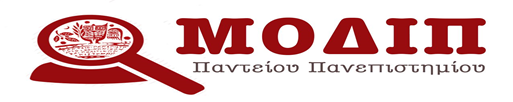 Αθήνα, 09. 05. 2022.ΑΝΑΚΟΙΝΩΣΗ ΠΡΟΣ ΦΟΙΤΗΤΕΣ/ΦΟΙΤΗΤΡΙΕΣΤη Δευτέρα 9 Μαΐου 2022 θα ξεκινήσει η ηλεκτρονική αξιολόγηση του διδακτικού έργου των μαθημάτων όλων των Τμημάτων του Παντείου Πανεπιστημίου, και αφορά τα μαθήματα που διδάσκονται στο Εαρινό Εξάμηνο 2021-2022, τόσο σε Προπτυχιακό όσο και σε Μεταπτυχιακό επίπεδο.Πιο συγκεκριμένα, για λόγους διασφάλισης και εύρυθμης λειτουργίας του πληροφοριακού συστήματος του Open eClass, η διάρκεια συμμετοχής στην αξιολόγηση ορίστηκε σε δύο εβδομάδες. Συγκεκριμένα 
από τη Δευτέρα 09-05-2022 έως και το Σάββατο 21-05-2022.
Υπενθυμίζουμε ότι έχετε τη δυνατότητα συμμετοχής στην Αξιολόγηση των Μαθημάτων σας μέσω Ερωτηματολογίου. Το ανώνυμο Ερωτηματολόγιο θα το βρείτε αναρτημένο στο εργαλείο ΕΡΩΤΗΜΑΤΟΛΟΓΙΑ στην Πλατφόρμα Open eClass κάθε μαθήματός σας και έχει ως στόχο να σταθμίσει την ποιότητα του εκπαιδευτικού έργου.Η συμπλήρωση του Ερωτηματολόγιου δεν ξεπερνάει τα 10 λεπτά, αλλά η συμμετοχή σας είναι απαραίτητη και θα συμβάλει στην ανατροφοδότηση του εκπαιδευτικού έργου ώστε να γίνουν βελτιώσεις όπου χρειάζεται.